В целях исполнения поручений Президента Российской Федерации по итогам совещания от 10.06.2020 Пр-955 «О ситуации в системе образования в условиях распространения новой коронавирусной инфекции», обеспечения мониторинга качества образования в общеобразовательных организациях Оренбургской области, руководствуясь приказом Федеральной службы по надзору в сфере образования и науки от 05.08.2020 № 821 «О внесении изменений в приказ Федеральной службы по надзору в сфере образования инауки от 27.12.2019 № 1746 «О проведении Федеральной службой по надзору в сфере образования и науки мониторинга качества подготовки обучающихся общеобразовательных организаций в форме всероссийских проверочных работ в 2020 году», в соответствии с приказами министерства образования Оренбургской области от 01.09.2020 № 01-21/1179 «О реализации регионального мониторинга качества образования в 2020/2021 учебном году», от 08.09.2020 № 01-21/1208 «О проведении всероссийских проверочных работ в сентябре – октябре 2020 года»Приказываю:Провести Всероссийские проверочные работы по программам предыдущего учебного года (далее - ВПР) в образовательных организациях Оренбургской области, реализующих программы начального общего, основного общего образования (далее - ОО), в следующем порядке:Определить сроки проведения ВПР - с 14.09.2020 по 12.10.2020 по графику, разработанному образовательной организацией самостоятельно, согласно приложению к настоящему приказу.Назначить муниципальным координатором проведения ВПР в сентябре – октябре 2020 года Глушкову О.С., заместителя начальника отдела образования, опеки и попечительства.Заместителю начальника отдела образования, опеки и попечительства (Глушкова О.С.):Организовать в сентябре-октябре 2020 года проведение ВПР в соответствии с инструктивными и методическими материалами, размещенными в Федеральной информационной системе оценки качества образования (далее - ФИС ОКО).Обеспечить объективность проведения и проверки ВПР в ОО муниципалитета. Взять под особый контроль процедуру проведения и проверки ВПР в ОО с признаками необъективности в 2017, 2018, 2019 годах.Заместителю начальника отдела образования, опеки и попечительства (Глушкова О.С.), заместителю директора МКУ «ЦСДОУ» (Мусанова С.А.) Сформировать муниципальный план мероприятий по устранению образовательных дефицитов, выявленных по итогам ВПР.Срок: до 10.12.2020МКУ «ЦСДОУ» (Варфаламеева С.В., Мусанова С.А.):Обеспечить организационно-методическое и технологическое сопровождение проведения ВПР в районе.Срок – в течение проведения ВПР Организовать обучение технических специалистов, организаторов, администрации ОО, по вопросам технической подготовки, организации и проведения, анализа и использования результатов ВПР.Срок – в течение проведения ВПРЗаместителю директора МКУ «ЦСДОУ» (Мусанова С.А.) предоставить подробные аналитические материалы по итогам ВПР заместителю начальника ОООиП Глушковой О.С. по адресу электронной почты: glushkova.olga2706@yandex.ru для принятия управленческих решений Срок – до 15.11.2020года; Руководителям образовательных организаций:Определить порядок организации и проведения ВПР в ОО.Взять под особый  контроль процедуру проведения и проверки ВПР в ОО.Назначить школьных координаторов, ответственных за проведениеВПР (скан приказа прислать на электронный адрес  glushkova.olga2706@yandex.ru . (название файла: Наименование территории. Школьные координаторы ВПР ».Срок – до 14.09.2020гНазначить школьных организаторов, технических специалистов, ответственных за проведение ВПР.Провести информационно-разъяснительную работу с учителями, родителями о целях и задачах ВПР, формате их проведения.Провести ВПР в соответствии с инструктивными и методическими материалами, размещенными в ФИС ОКО;по иностранным языкам - с охватом участников исходя из технических возможностей образовательной организации.Привлечь для проведения ВПР независимых наблюдателей (с соблюдением противоэпидемических мероприятий) из числа специалистов МОУО, муниципальной методической службы, представителей других образовательных организаций, родительской общественности, общественных организаций. (Приложение 4) Заполненную таблицу прислать на электронный адрес  glushkova.olga2706@yandex.ru . (название файла: Наименование территории. Наблюдатели ВПР ».Срок– до 14.09.2020гВнести необходимые изменения в расписание занятий ОО в дни проведения ВПР.Организовать видеонаблюдение за процедурой проведения ВПР (в режиме офлайн с использованием имеющегося оборудования) с последующим хранением видеозаписей до 31 мая 2021 года в сейфе директора образовательной организации.Обеспечить объективность проведения и проверки ВПР, своевременность организации мероприятий.Актуализировать локальные нормативные акты о порядке текущего контроля и промежуточной аттестации с учетом проведения ВПР, принять решение о внесении в классные журналы отметок по желанию обучающихся.Провести анализ полученных результатов с целью выявления проблемных областей в разрезе учебных предметов, по которым выявлен недостаточный уровень освоения учебного материала, и спланировать корректирующие мероприятия.Срок: в течение 14 дней после получения результатаПредоставить аналитические  материалы по результатам ВПР по каждому предмету и классу в методкабинет методисту, курирующему данный предмет Срок: в течение 14 дней после получения результата (Приложение 3) Руководителю МБОУ «Бурлыкская СОШ» (Аверясова К.З.) предоставить сканы проверенных работ по адресу электронной почты: glushkova.olga2706@yandex.ruСрок: на следующий день после проведения ВПР по каждому предметуКонтроль за исполнением настоящего приказа оставляю за собой. Начальник отдела                                                                                 С.Н.КравченкоРазослано: Глушковой О.С., МКУ «ЦСДОУ», общеобразовательным организациям района, в  делоПриложение к приказуот 08.09.2020 № 243УТВЕРЖДАЮНачальник отдела образования, опеки и попечительства МО Беляевский район _______________С.Н.Кравченко«__»____________2020 годаГРАФИКпроведения всероссийских проверочных работ в общеобразовательных организациях Беляевского района с 14.09.2020 по 12.10.2020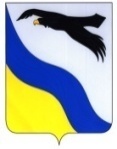 Администрация муниципального образования Беляевский районОренбургской областиОТДЕЛ ОБРАЗОВАНИЯ, ОПЕКИ И ПОПЕЧИТЕЛЬСТВАП Р И К А З08.09.2020  №243с.БеляевкаО проведении всероссийских проверочных работ в сентябре – октябре 2020 года в общеобразовательных организацияхБеляевского районаКлассПредметы5 классРусский язык16.09.2020, 18.09.20205 классМатематика23.09.20205 классОкружающий мир25.09.20206 классРусский язык29.09.20206 классМатематика22.09.20206 классИстория24.09.20206 классБиология01.10.20207 классРусский язык21.09.20207 классМатематика23.09.20207 классИстория25.09.20207 классБиология28.09.20207 классГеография30.09.20207 классОбществознание02.10.20208 классРусский язык28.09.20208 классМатематика21.09.20208 классИстория30.09.20208 классБиология02.10.20208 классГеография08.10.20208 классОбществознание06.10.20208 классФизика17.09.20208 классИностранный язык (английский, немецкий)24.09.20209 классРусский язык01.10.20209 классМатематика29.09.20209 классИстория05.10.20209 классБиология07.10.20209 классГеография22.09.20209 классОбществознание16.09.20209 классФизика18.09.20209 классХимия14.09.2020